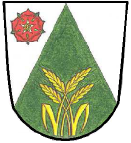 Oznámení obecního úřaduVážení spoluobčané na základě vyhlášení nouzového stavu se úřední hodiny na OÚ Vrábče od 18.3.2020 do odvolání omezují na dobuúřední den - středa 13.00 – 16.00 hodinFrantišek Ohrazdastarosta obce